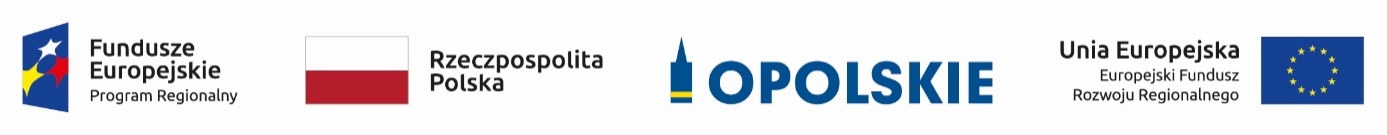 Zwiększenie dostępności zasobów kulturowych regionu poprzez remont budynku Muzeum im. Jana Dzierżona        w Kluczborku oraz działania informacyjne, edukacyjne i promocyjne.Umowa nr RPOP.05.03.01-160029/19 z dnia 03 września 2020 r. Załącznik nr 3 do specyfikacji istotnych warunków  zamówieniaZamawiający:…………………………………………………………………………(pełna nazwa/firma, adres)Wykonawca:……………………………………(pełna nazwa/firma, adres, w zależności od podmiotu: NIP/PESEL, KRS/CEiDG)reprezentowany przez:…………………………………… (imię, nazwisko, stanowisko/podstawa do  reprezentacji)Oświadczenie wykonawcy składane na podstawie art. 25a ust. 1 ustawy z dnia 29 stycznia 2004 r. Prawo zamówień publicznych (dalej jako: ustawa Pzp), DOTYCZĄCE SPEŁNIANIA WARUNKÓW UDZIAŁU W POSTĘPOWANIU 
Na potrzeby postępowania o udzielenie zamówienia publicznego
pn. „Remont dachu i poddasza w budynku Muzeum im. Jana Dzierżona w Kluczborku”  (nazwa postępowania), prowadzonego przez Muzeum im. Jana Dzierżona w Kluczborku (oznaczenie zamawiającego), oświadczam, co następuje:INFORMACJA DOTYCZĄCA WYKONAWCY:Oświadczam, że spełniam warunki udziału w postępowaniu określone przez zamawiającego w rozdziale VI specyfikacji istotnych warunków zamówienia. (wskazać dokument i właściwą jednostkę redakcyjną dokumentu, w której określono warunki udziału w postępowaniu).…………….……. (miejscowość), dnia ………….……. r. 							…………………………………………                                                                                         [czytelny podpis lub podpis z pieczątką                                                                                                    imienną osoby(ób) upoważnionej(ych)                                                                                                                                    do reprezentowania Wykonawcy]INFORMACJA W ZWIĄZKU Z POLEGANIEM NA ZASOBACH INNYCH PODMIOTÓW:Oświadczam, że w celu wykazania spełniania warunków udziału w postępowaniu, określonych przez zamawiającego w rozdziale VI specyfikacji istotnych warunków zamówienia. (wskazać dokument i właściwą jednostkę redakcyjną dokumentu, w której określono warunki udziału w postępowaniu), polegam na zasobach następującego/ychpodmiotu/ów: ………………………………………………………………………...……………………………………………………………………………………………………………….…………………………………….., w następującym zakresie: ……………………………………………………………………………………………………………………………………………………………(wskazać podmiot i określić odpowiedni zakres dla wskazanego podmiotu). …………….……. (miejscowość), dnia ………….……. r. 							…………………………………………                                                                                         [czytelny podpis lub podpis z pieczątką                                                                                                   imienną osoby(ób) upoważnionej(ych)                                                                                                                                    do reprezentowania Wykonawcy]OŚWIADCZENIE DOTYCZĄCE PODANYCH INFORMACJI:Oświadczam, że wszystkie informacje podane w powyższych oświadczeniach są aktualne 
i zgodne z prawdą oraz zostały przedstawione z pełną świadomością konsekwencji wprowadzenia zamawiającego w błąd przy przedstawianiu informacji.…………….……. (miejscowość), dnia ………….……. r.                                  					…………………………………………                                                                                         [czytelny podpis lub podpis z pieczątką                                                                                                    imienną osoby(ób) upoważnionej(ych)                                                                                                                                   do reprezentowania Wykonawcy]